Publicado en Barberà del Vallès el 05/02/2021 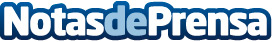 Nueva carta de Empanadas artesanales en Casa das Empanadas de Barberà del VallèsA finales del 2020 se inauguro en Barberà del Vallès una nueva tienda de productos gastronómicos gallegos. Después de tres meses y gracia a una gran aceptación por parte de la comunidad, este negocio perteneciente a una cadena de tiendas con el mismo nombre ha ampliado su carta de empanadas caserasDatos de contacto:Raimon Bigatà695643029Nota de prensa publicada en: https://www.notasdeprensa.es/nueva-carta-de-empanadas-artesanales-en-casa Categorias: Franquicias Gastronomía Cataluña Emprendedores Restauración Consumo http://www.notasdeprensa.es